ACTIVITY 8 WORD CLASSESRevised and edited by Anna Calvi© The Open University 2014Activity 8 Word ClassesThe table below defines each word class but it is incomplete. Using the information contained in the mind-map, fill the empty boxes. One has already been filled as an example.ENGLISH: SKILLS FOR LEARNINGWeek 7: Learning new specialised and academic vocabulary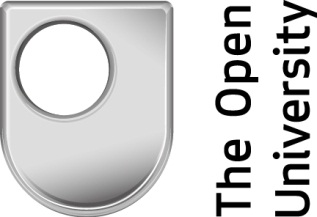 DefinitionWord classExamplesWords that describe what happens, an action or something someone does, or a state of being.                verbsDictionaries are usefulThe student wrote an essay.It rained all day.Words that identify: people, things, states, qualities, ideas.Dictionaries are useful.The student wrote an essay.Tiredness can kill.Words that give information about a noun.An important point.A good idea. Words used to describe an adjective, a verb or an adverb; for example it may explain how, when and where and how action takes place. Private and public spaces differ greatly.Words that take the place of a noun that has already been mentioned or is known.Sam walked all day. In the evening, she was very tired.Words that express emotion, such as joy or anger.Wow! I can’t believe it!Words that are used to connect other words and sentences.I have a dog and a cat.Words that indicates whether the noun contained in a sentence is general or specific.I bought a (general) new computer.This (specific) car is quite powerful.